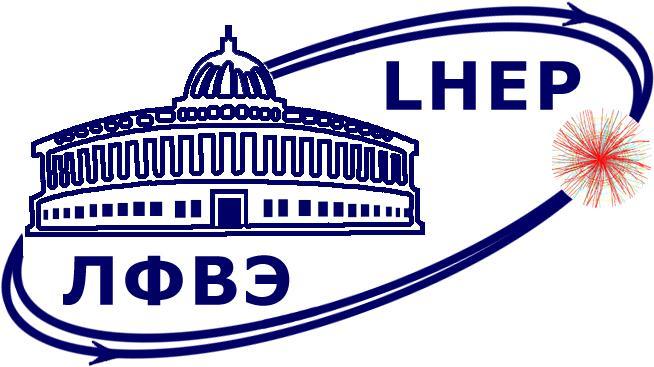 Заседание физической секции НТС ЛФВЭ 01-2024Электронное голосованиес 07.02.2024 по 14.02.2024 Материалы доступны в сети Интернет по адресу: https://indico.jinr.ru/event/4362/ Программа заседания:Рассмотрение кандидатов на выборные должности:Каттабеков Расулжон Рузикулович (kattabekov@jinr.ru) - НС, НЭОБМН, Сектор 1, Отделение 3, нач. сектора - М.Н. КапишинСаламатин Кирилл Маркович (salamatin@jinr.ru) - НС, НЭОCСАРП,  Сектор 3, Группа 1, Отделение 3, нач.сектора -         Г.Д. Кекелидзе, нач. группы - Т.Л. Еник